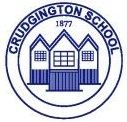 MAKE THE RULES DAY !!This is your day to make the rules! You can select just one rule, or as many as you like. Each rule comes with a small price tag, please add these up and hand in your monies and form into school. Let’s have some fun and raise some money for the school!                  _________________________________________________________________________________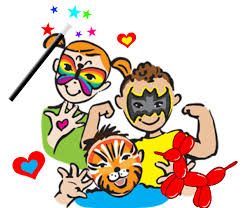 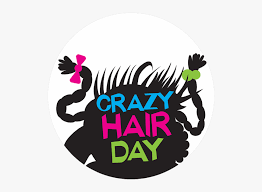 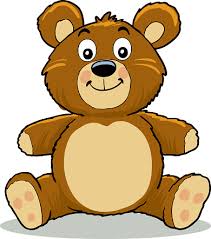 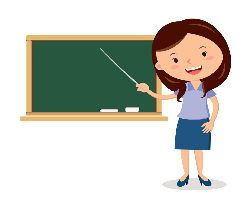 Friday 17th February 2023Please tick the rule/rules you would like to make, add up your total and hand in your monies and form into school please! We will provide each class with some name labels for those who wish to change their name for the day!I would like to make my own rules and enclose _________________Name ____________________  Class ______RulePlease Tick Amount Wear my own clothes £1Face Painted 50pChange my name for the day 50pCrazy Hair 50pBring my favourite teddy 50pBring an accessory for my teacher to wear!£1